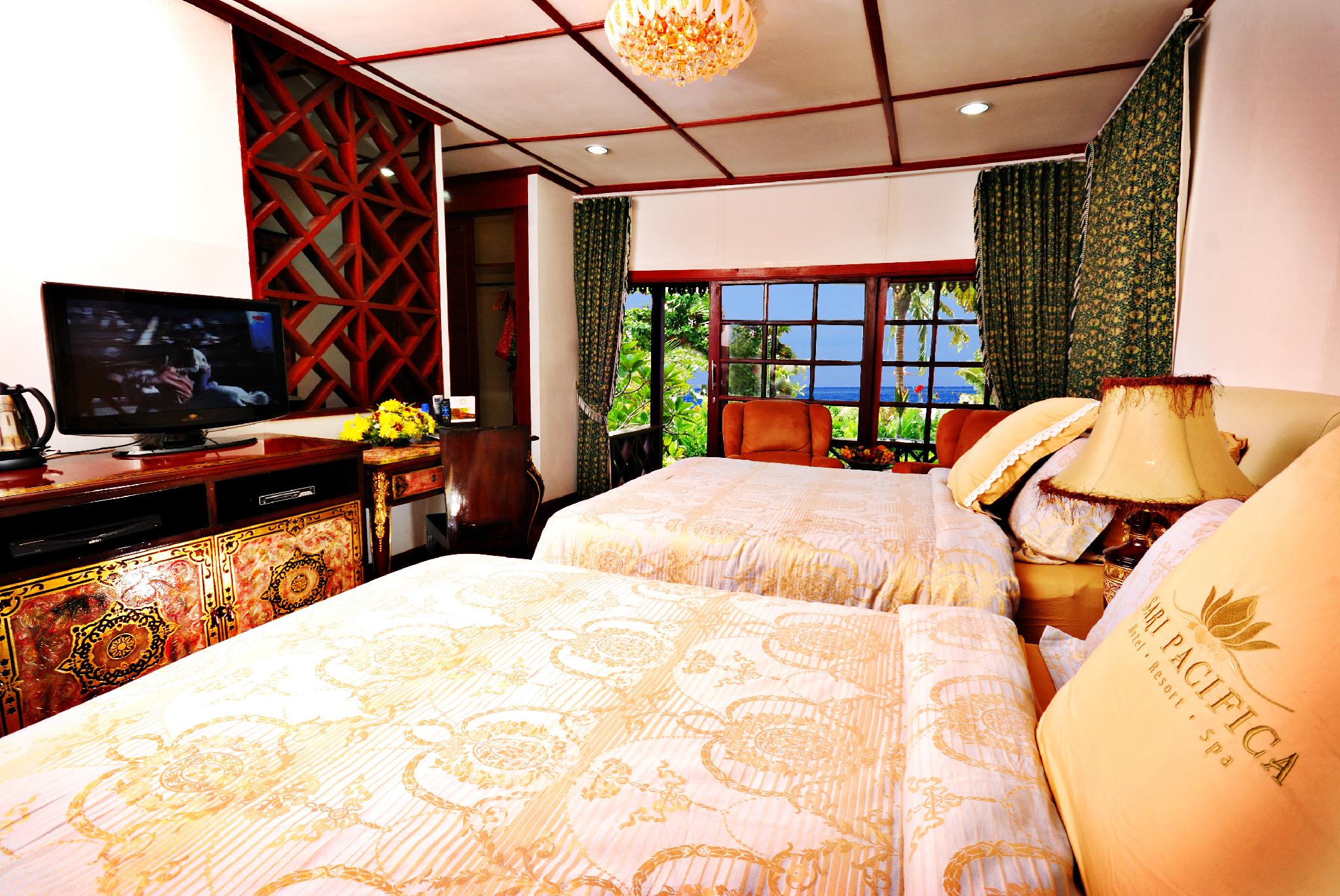 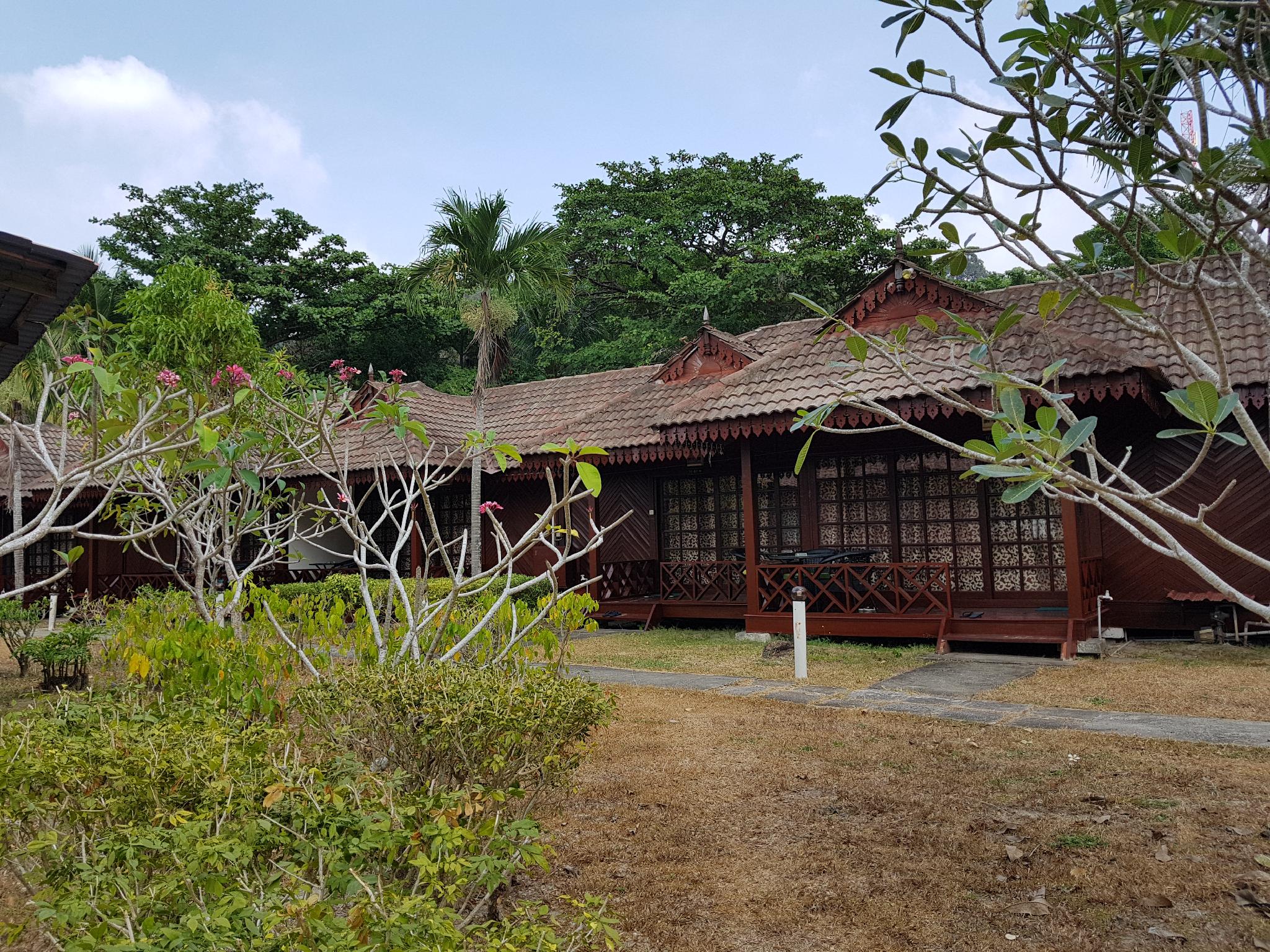 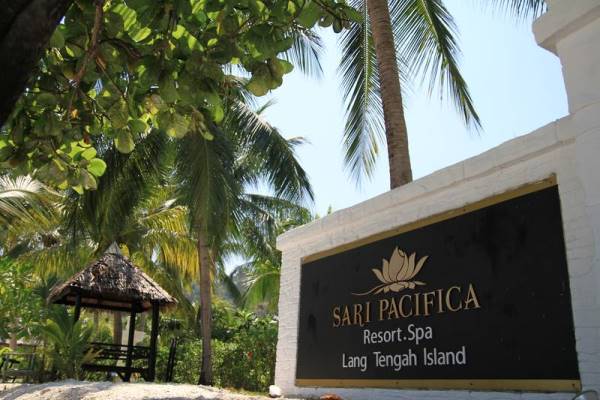 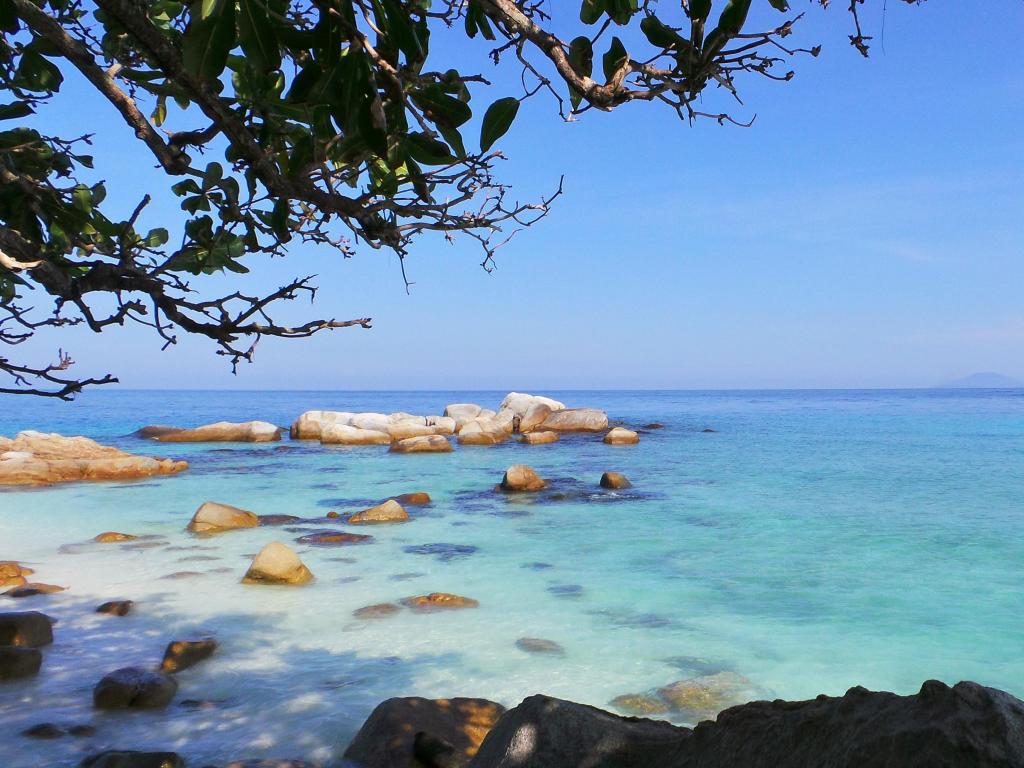 RMCO  DEAL -3D2N  Sari Pacifica Lang Tengah IslandWelcome to Sari Pacifica Resort Lang Tengah, an elegant resort located at Lang Tengah Island about half hour’s boat ride from Kuala TerengganuSari Pacifica Resort Lang Tengah is in the midst of the best kept marine park on the east coast of Malaysia with one of the best breathtaking diving and snorkelling site in Malaysia.This boutique resort hotel in Lang Tengah Island has two different categories of rooms – Villas built in the rustic local traditional Malaysian “Kampung Style” architecture for your idyllic accommodation in Lang Tengah Island and basic room built on two level buildings within the compound of this lovely resort.All resort villas feature elegant interior fittings with modern entertainment outfits to make your stay as exciting and memorable as the magnificent natural beauty of the island itself. All basic room have hot and cold showers, air-conditioning and it has three single beds.Package Rates 2020 (Valid from 1st July 2020  to 07th October 2021)Remarks :Garden View & Budget room maximum 3 person in a room 
/ Pool view -maximum 4 adults or  2 adult +2child in a room.*Infant 0-3years old FOC 
Boat Transfer From Merang Jetty to Resort            08.00am, 10.00am, 01.00pm & 03.00pm (Subject to weather)From Resort to Merang Jetty            09.00am, 12.00pm & 04.00pm (Subject to weather)Charted a Boat at the following charges      :Per boat ( maximum 8 person) per way – RM 530 / Per boat (maximum 14 person) per way – RM 848Per boat (maximum 30 person) per way – RM 1378Note: Ferry transfer is subject to weather and sea conditions, resort management reserves the right to change timing accordingly.
Airport transfer (Kuala Terengganu airport – Merang Jetty – Kuala Terengganu airport)Seat in coach per way -RM 28/ per pax Charter a Van (maximum 4  person) per way – RM 106Charter a Van (maximum 8 person) per way – RM 160Full board Package3Days 2 Nights Packages （Promotion Rate）3Days 2 Nights Packages （Promotion Rate）Chalet CategoryTwin /Triple sharingChild (4-11 yrs old)Garden VillaRM 380 / per personRM 190/ per personPool VillaRM 480 /per personRM 190 /per personBudget RoomRM 300/ per personRM 190/ per personPackage Include:2 Way Return Merang – Resort Ferry TransferAccommodation Stay at Sari Pacifica Resort, Lang Tengah IslandMeals: 2 Breakfast onlyPACKAGE EXCLUDES:Marine Park Fees of RM10 per pax (Malaysian) / RM35 per pax (Foreigner). Tourism Tax RM 10 per room per nightAny expenses of personal natureSnorkeling RM 75/Adult ; RM 48/Child(4-11yrs old)